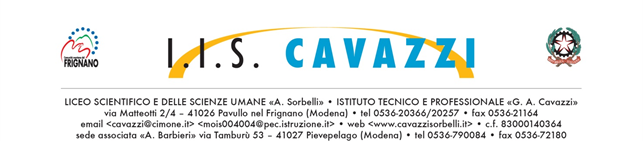 Verifica Piano Educativo Individualizzato (P.E.I.)Anno scolastico:Materia o area disciplinare:Classe:Alunno:• Percorso individualizzato non equipollente a quello della classe• Percorso individualizzato equipollente a quello della classe• Percorso semplificato equipollente a quello della classe*(barrare il tipo di programmazione prevista)Livelli minimi di competenza acquisiti :Obiettivi :Contenuti:Metodi e strumenti:Verifica e valutazione* La programmazione semplificata prevede il raggiungimento degli obiettivi minimi previsti per la singola programmazione riferita ai nuclei fondanti della disciplinaRiguardo agli obiettivi, ai contenuti e ai metodi e strumenti va specificato se differenti da quelli della classePer la verifica e la valutazione vanno indicati le tipologie e i tempi di somministrazione se differenti da quelli della classe. Si ricorda che per gli alunni con programmazione differenziata la valutazione ha mero valore di stimolo positivo.In tal caso si raccomanda inoltre di non limitarsi alla valutazione degli apprendimenti delle singole discipline ma di tener presente la nozione di valutazione formativa più consona rispetto alle esigenze della didattica inclusiva. II presente modulo vuole essere solo un fac-simile al quale ispirarsi, può essere in parte modificato laddove se ne individui la necessità. Gli spazi per la compilazione sono ovviamente indicativi.